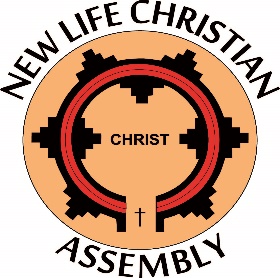 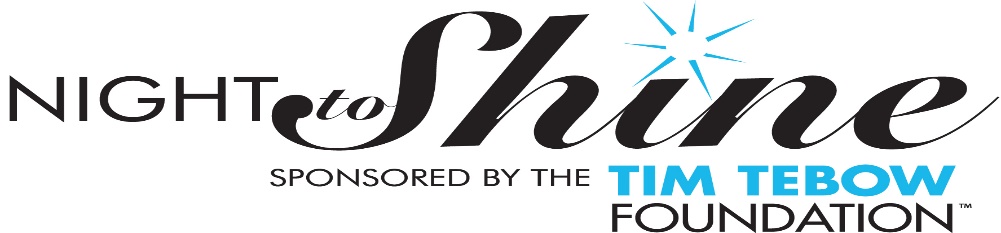 Volunteer RegistrationInformationFirst Name:____________________________ Last Name: ______________________________Age/DOB:_________________	Gender:	Female	     □	Male	□Address: ______________________________________________________________________City: _________________________________ST: __________ Zip Code: __________________Email: _________________________________________ Phone (_____) ________-_________	Parent Name (if under 18): _________________________________________________	Parent Phone (if under 18): _________________________________________________Emergency Contact during event: __________________________________________________Emergency Contact Phone: _______________________________________________________Background checks are required for ALL volunteers over the age of 18.I have and can provide a background check within the last 12-18 months: YES □ NO □Former Special Needs Skills/Training (Please check all that apply):□	Fluent in American Sign Language (ASL)□	Special Education Teacher □	Healthcare Professional (if so, please list field ___________________________)□	Current Volunteer in ___________________________________ Special Needs Ministry					(Church’s Name)□	OtherIf other, please explain: __________________________________________________________I have Volunteered at Night to Shine before:		YES □	NO □Volunteer Role Requested (we will consider your request but cannot guarantee a specific role):______________________________________________________________________________Additional Notes or Concerns: _________________________________________________________________________________________________________________________________________________________________________________________________________________Remit form to:New Life Christian AssemblyP.O Box 547Church Rock, NM 87311Night-to-shine@newlifechristianassembly.org